CRANBERRY MARKETING COMMITTEE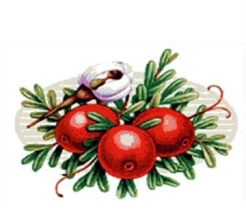 219A Main StreetWareham, MA  02571Phone: (508) 291-1510Fax: (508) 291-1511GROWERS NOTICE OF INTENT TO PRODUCE AND QUALIFY FOR ANNUAL ALLOTMENTName: ________________________________________	Grower No.: ____________________Address: 	Phone No.: 	Will you be harvesting a crop during the 20___ crop year? 	□ YES		□ NOI you answered “yes,” please complete questions 1 through 9 below, sign, date, and return the form.  If you answered “no,” disregard questions 1 through 9, sign, date, and return form.How many existing, previously harvested cranberry producing acres will be harvested during the 20___ crop year?	___________________ acresHow many new acres, not previously harvested cranberry producing acres will be harvested during the 20___ crop year?	_________________ acresWhat is the total acreage, existing and new, that will be harvested during the 20___ crop year?	_____________________ acresIs all the existing and/or new acreage denoted in Question 3 owned, leased, or owned and leased?□  Owned		□  Leased 		□  Owned & LeasedIs any of the existing acreage denoted in Question 1, which will be harvested during the 20___ crop year, five or less years old?		□  Yes		□  NoIf your answer to Question 5 is “yes,” indicate the number of acres that are five years old or less.  _______________________ acres.  Break down this acreage figure by “year planted” and by “year of first harvest” below.I will deliver all of my 20___ crop year allotment (crop) to ______________________________ (Name of Handler.)If you will be splitting your 20___ crop year allotment among more than one handler, provide the name of each handler below, to whom your crop will be delivered.Who holds the title to the property where the cranberries are being produced?□  I do		□  Other (specify) __________________________________________________*If someone hold the title to the cranberry producing property other than the individual/company selling the crop, by what arrangement is this accomplished?□  Lease		□  Trust		□  Other (specify) ______________________________I certify to the best of my knowledge that the information contained herein is complete and accurate.________________________________________________		__________________________Signature								DateAccording to the Paperwork Reduction Act of 1995, an agency may not conduct or sponsor, and a person is not required to respond to a collection of information unless it displays a valid OMB control number.  The valid OMB control number for this information collection is 0581-0189.  The time required to complete this information collection is estimated to average 20 minutes per response, including the time for reviewing instructions, searching existing data sources, gathering and maintaining the data needed, and completing and reviewing the collection of information.  The U.S. Department of Agriculture (USDA) prohibits discrimination in all its programs and activities on the basis of race, color, national origin, age, disability, and where applicable, sex, marital status, familial status, parental status, religion, sexual orientation, genetic information, political beliefs, reprisal, or because all or part of an individual’s income is derived from any public assistance program (Not all prohibited bases apply to all programs.) Persons with disabilities who require alternative means for communication of program information (Braille, large print, audiotape, etc.) should contact USDA’s TARGET Center at (202) 720-2600 (voice and TDD).  To file a complaint of discrimination, write to USDA, Director, Office of Civil Rights, 1400 Independence Avenue, S.W., Washington, D.C. 20250-9410, or call (800) 795-3272 (voice) or (202) 720-6382 (TDD). USDA is an equal opportunity provider and employer.Year PlantedYear of First HarvestYear of First HarvestYear of First HarvestYear of First HarvestYear of First HarvestYear of First HarvestYear of First HarvestCrop yearCrop yearCrop yearCrop yearCrop yearCrop yearCrop yearCrop yearCrop yearCrop yearCrop yearCrop yearCrop year